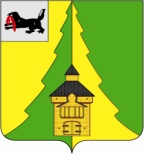 Российская ФедерацияИркутская областьНижнеилимский муниципальный районАДМИНИСТРАЦИЯПОСТАНОВЛЕНИЕот «14» сентября 2023г. № 734г. Железногорск-Илимский«Об отказе в допуске к участию в муниципальном отборе инициативных проектов, выдвигаемых для получения финансовой поддержки за счет межбюджетныхтрансфертов из бюджета Иркутской области»В соответствии с пунктами 8, 9 Порядка проведения на территории Иркутской области конкурсного отбора инициативных проектов, выдвигаемых для получения финансовой поддержки за счет межбюджетных трансфертов из бюджета Иркутской области, утвержденного постановлением Правительства Иркутской области от 31 августа 2022 года № 679-пп (далее – Порядок), руководствуясь Уставом муниципального образования «Нижнеилимский район», администрация Нижнеилимского муниципального районаПОСТАНОВЛЯЕТ: Отказать в допуске к участию в муниципальном отборе инициативных проектов, выдвигаемых для получения финансовой поддержки за счет межбюджетных трансфертов из бюджета Иркутской области (далее – инициативные проекты):на основании подпункта 1 пункта 9 Порядка инициативному проекту «Арт-площадка для людей старшего поколения «Россыпи творчества» муниципального образования «Нижнеилимский район»;на основании подпунктов 1, 5 пункта 9 Порядка инициативному проекту «Мобильная игровая комната «ИграТочка» муниципального образования «Нижнеилимский район»;на основании подпункта 5 пункта 9 Порядка инициативному проекту «Благоустройство территории в районе магазина «Шанс» муниципального образования «Железногорск-Илимское городское поселение».2. Отделу социально – экономического развития администрации Нижнеилимского муниципального района направить настоящее постановление инициаторам инициативных проектов в течение четырех рабочих дней со дня его подписания.3. Настоящее постановление подлежит опубликованию в периодическом печатном издании «Вестник Думы и администрации Нижнеилимского муниципального района» и размещению на официальном сайте муниципального образования «Нижнеилимский район».	4. Контроль за исполнением настоящего постановления возложить на заместителя мэра района по экономической политике и цифровому развитию Чудинова Е.В.И.о. мэра района                                                                                 В.В. ЦвейгартРассылка: в дело-2, Чудинову Е.В., отдел социально-экономического развития, инициаторам инициативных проектов.С.А. Балахнина31581                                                     